.Intro: 16 Count.[1-8]:      R side rock cross, L side, behind cross, hold[9-16]:    L side rock cross, ¼ turn L X2, cross, side rock L.[17-24]:  Slow coaster, scuff, step lock step, hold.[25-32]:   Step turn, turn, hold, back lock back, hold.[33-40]:   Side, slide, back rock, vine ¼ turn, hold.[41-48]:   Side rock cross, hold, side rock cross, hold.[49-56]:   Vine ¼ turn, hold, step turn step, hold.[57-64]:   Full turn, hold, touch on wine.Restart on Wall 2 – 4 and 6[65-72]:   Vine, cross, ¼ turn rock, ¼ turn cross.Restart on Wall 5 after 72 count.[73-80]:    Rumba fwd, hold, rumba back, hold[81-88]:    Vine, cross, ¼ turn rock, ¼ turn cross.[89-96]:    Rumba back, hold, rumba fwd, hold.Contact: Submitted by – Dwight: dwightgoldwing@gmail.comThree Wooden Crosses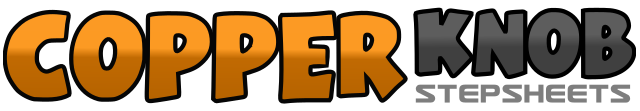 .......Count:96Wall:2Level:Intermediate.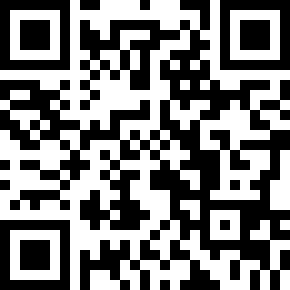 Choreographer:Lars Christensen (DK) - January 2016Lars Christensen (DK) - January 2016Lars Christensen (DK) - January 2016Lars Christensen (DK) - January 2016Lars Christensen (DK) - January 2016.Music:Three Wooden Crosses - Randy TravisThree Wooden Crosses - Randy TravisThree Wooden Crosses - Randy TravisThree Wooden Crosses - Randy TravisThree Wooden Crosses - Randy Travis........1-2-3-4Rock R to side. recover on L. Cross R over L. Step left on L.5-6-7-8Step R behind L. left on L. Cross R over L. Hold.1-2-3-4Rock L to left side, recover on R, Cross L over R, ¼ turn left on R.5-6-7-8¼ turn left on L, Cross R over L, Rock L to side, Recover on R.1-2-3-4Step back on L, Step R beside L, Step fwd on L, Scuff R fwd.5-6-7-8Step fwd on R, Lock L behind R, Step fwd on R, Hold.1-2-3-4Step fwd on L, Turn ½ right on R, Turn ½ right on L, Hold.5-6-7-8Step back on R, lock L in front of R, Step back on R, Hold.1-2-3-4Step L to left, Slide R to L, Rock back R, recover L.5-6-7-8Step R right, Step L behind R, ¼ turn right on R, Hold.1-2-3-4Rock left on L, Recover on R,  Cross L over R, Hold.5-6-7-8Rock right on R, Recover on L, Cross R over L, Hold.1-2-3-4Step left on L, Step R behind L, ¼ turn left on L, Hold.5-6-7-8Step fwd on R, ½ turn left on L, Step fwd on R, Hold.1-2-3-4¼ turn right on L, ½ turn right on R, ¼ turn right on L, Hold.5-6-7-8Touch R over L, On wine ½ turn left (6-7-8) keep weight on L.1-2-3-4Step right on R, Step L behind R, step right on R, Cross L over R.5-6-7-8Rock ¼ turn right on R, Recover on L, Step ¼ turn on R, Cross L over R.1-2-3-4Step right on R, Step L beside R, Step fwd on R, Hold.5-6-7-8Step left on L, Step R beside L, Step back on L, Hold.1-2-3-4Step right on R, Step L behind R, Step right on R, Cross L over R.5-6-7-8Rock ¼ turn right on R, Recover on L, Step ¼ turn on R, Cross L over R.1-2-3-4Step right on R, Step L beside R, Step back on R, Hold.5-6-7-8Step left on L, Step R beside L, Step fwd on L, Hold.